Uplatnění tohoto formuláře je povinné a může být doplněno dalšími dokumenty v rámci příloh této žádosti.1. ZÁKLADNÍ IDENTIFIKAČNÍ ÚDAJE A CHARAKTERISTIKA PROJEKTU2. PŘEDSTAVENÍ PROJEKTU – PROJEKTOVÉHO ZÁMĚRUUpravte rozsah a členění dle typu poskytovatele podpory a vaší potřeby (případně doplňte samostatnou přílohou).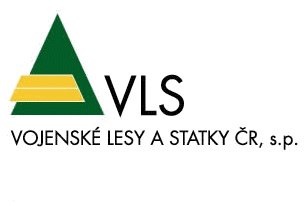 G r a n t o v á s l u ž b a  VLSPředložení námětu výzkumného projektu výzkumnou institucí - spolufinancovaného jinou grantovou agenturouŽadatel/žadatelé:(Název žadatele /lů včetně identifikačních údajů.)Projekt:(Název výzkumného projektu.)(Výstižný popis.)Poskytovatel:(Předpokládaný poskytovatel podpory – agentura, program podpory.)Doba řešení:(V závislosti na programu podpory.)Předpoklad výstupů:(Uveďte přehled předpokládaných výstupů projektu.)Popis přínosů:(Uveďte konkrétní popis přínosů pro podporovaná odvětví – lesní a vodní hospodářství a myslivost.)Náklady projektu:(Uveďte celkové náklady projektu/ cena bez DPH a včetně DPH). (Požadovaná spoluúčast VLS/ cena spoluúčasti bez DPH a včetně DPH.)Platnost návrhu:(S ohledem na poskytovatele podpory - do kdy je platnost návrhu výzkumného projektu aktuální.)Představení organizace a řešitelského týmu:(Název, statutární orgány, právní forma, IČ, DIČ, adresa, bankovní a telefonické spojení řešitelské organizace, apod.)Odpovědný řešitel:(Jméno, funkce, kontakty /tel., mobil., e-mail, apod.)Ostatní osoby:(Jména, postavení v projektu, organizace, kontakty, apod.)Představení projektového záměru (řešení projektu):(Popis projektu: problémů, cílů, způsobu a principů řešení, originalita apod.) Rozbor problematiky, současné zdroje a informace k danému tématu (může být uvedeno jako samostatná příloha – povinná část):(Seznam jednotlivých prací k danému tématu.) Dosavadní zkušenosti s předloženým tématem výzkumného projektu:(Přehled prací, výstupů apod.)Rámec projektu:(Poslání, účel, přínosy, dílčí cíle a časový postup apod.)Plán projektu a metodika řešení:(Podrobný popis řešení projektu, uplatněné metody, kvantifikace objemu prováděných prací, ostatní informace.)Technické a materiální zajištění:(Vybavení, zajištění.)Součinnost zadavatele:(Uveďte případnou požadovanou součinnost se zadavatelem - VLS.)Předpokládané výsledky:(Uveďte předpokládané výsledky projektu,  výsledky pro RIV.)Realizační výstupy:(Uveďte realizační výstupy v členění dle jednotlivých let, případně dílčí cíle, jejich formy a plány aktivit.)Ekonomický přínos:(Kvantifikace očekávaných ekonomických přínosů.)Finanční náklady:(Uveďte celkové náklady /cena projektu bez DPH a včetně DPH/, roční náklady, jiné finanční zdroje.)Nákladová tabulka:(Uveďte tabulku nákladů v členění jednotlivých plánovaných uplatnitelných nákladových položek, připojte komentář k nákladům.)Počet příloh:(Uveďte jmenný očíslovaný seznam příloh)Datum:Jméno:Podpis a razítko:(Statutární zástupce žadatele)(Statutární zástupce žadatele)